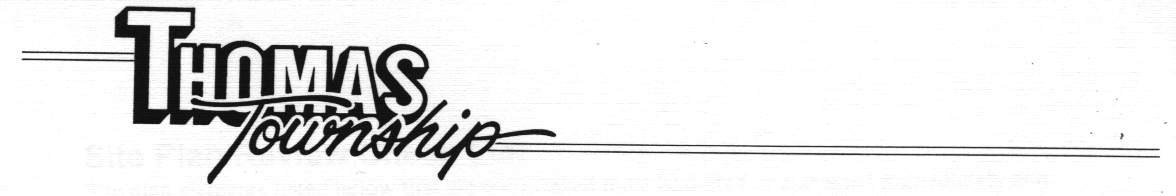          THOMAS TOWNSHIP PLANNING COMMISSION MEETINGThomas Township Public Safety Building, 8215 Shields Drive, Saginaw, MI 48609Wednesday, March 19, 2014 at 7:00 p.m.AGENDACall to Order and Roll Call.Pledge of Allegiance.Approval of Agenda.Approval of Minutes from February 19, 2014.Communications – Petitions – Citizens Comments.It is requested that you state your name and address for the record.Hearings – None.Presentations Thomas Township is requesting site plan approval to reconstruct the existing south parking lot of the Thomas Township offices located at 245 North Miller Road.Sign Board of Appeals – None.Old Business – None.New Business Thomas Township Parks and Recreation Capital Improvement Plan – 2013/2014 through 2019/2020Receive and File All CorrespondencePlanning and Zoning News – February, 2014 EditionAdjournment – Next Planning Commission Meeting – Wednesday, April 16, 2014.Thomas Township will provide the necessary reasonable auxiliary aids and services to any individuals with disabilities who plan to attend this public meeting.  Persons interested in such services need to contact the Thomas Township Manager’s office at 249 N. Miller Road, Saginaw Michigan, 48609 by phone (989) 781-0150, or by fax (989) 781-0290 at least five (5) working days prior to the meeting.  In the case that advanced notice for accommodations is not possible, every reasonable effort will be made to accommodate the disabled.Thomas Township Planning Commission MeetingCitizen Comment InstructionsAny citizen may address the Thomas Township Planning Commission during the public hearing portion of any agenda item.The Planning Commission Chairman will ask if there is anyone who would like to address the Planning Commission.  If there are multiple people, he will invite you to speak when it is your turn.  You will be asked to stand and state your name and address for the records.You may then address your issue to the Planning Commission.  In the interest of time, all citizens shall limit their address to three minutes; however, the Planning Commission Chairman has the right to extend the time limit.